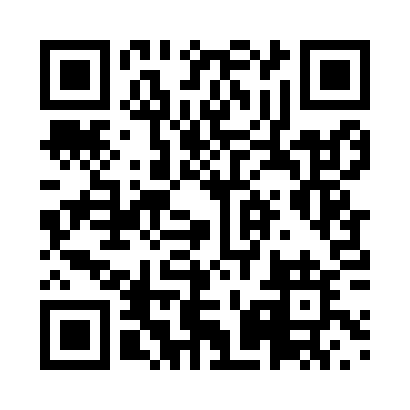 Prayer times for Zoebefame, CameroonWed 1 May 2024 - Fri 31 May 2024High Latitude Method: NonePrayer Calculation Method: Muslim World LeagueAsar Calculation Method: ShafiPrayer times provided by https://www.salahtimes.comDateDayFajrSunriseDhuhrAsrMaghribIsha1Wed4:526:0412:103:306:167:232Thu4:526:0312:103:306:167:243Fri4:526:0312:103:306:167:244Sat4:516:0312:103:306:167:245Sun4:516:0312:093:306:167:246Mon4:516:0312:093:316:167:247Tue4:516:0312:093:316:167:248Wed4:506:0312:093:316:167:249Thu4:506:0312:093:316:167:2410Fri4:506:0212:093:316:167:2411Sat4:506:0212:093:326:167:2412Sun4:506:0212:093:326:167:2513Mon4:496:0212:093:326:167:2514Tue4:496:0212:093:326:167:2515Wed4:496:0212:093:336:167:2516Thu4:496:0212:093:336:167:2517Fri4:496:0212:093:336:167:2518Sat4:496:0212:093:336:167:2619Sun4:496:0212:093:336:177:2620Mon4:486:0212:093:346:177:2621Tue4:486:0212:093:346:177:2622Wed4:486:0212:103:346:177:2623Thu4:486:0212:103:346:177:2724Fri4:486:0212:103:356:177:2725Sat4:486:0212:103:356:177:2726Sun4:486:0212:103:356:187:2727Mon4:486:0212:103:356:187:2828Tue4:486:0312:103:366:187:2829Wed4:486:0312:103:366:187:2830Thu4:486:0312:103:366:187:2831Fri4:486:0312:113:366:187:29